Interessensbekundung „Ehrenamtliche Bürgerprojekte 2024“Lokale  Aktionsgruppe  Mosel Bitte beachten Sie, dass nur vollständig ausgefüllte und fristgerecht eingereichte Interessensbekundungen in die Auswahl einbezogen werden können!Ort, Datum:				__________________________________Name, rechtsverbindliche Unterschrift:	__________________________________Funktion beim Träger des Vorhabens:	__________________________________Die Geschäftsstelle der LAG Mosel berät Sie sehr gerne bei Ihren Projektideen und nimmt Ihre Interessensbekundungen entgegen. Bitte senden Sie dieses Formular fristgerecht und unterschrieben, postalisch, digital oder per Fax an:AntragstellerAntragstellerGruppe(Name  oder Kurzbeschreibung des Vereins, Organisation, o.ä.)Name Ansprechpartner*inAnschrift(Straße, Hausnummer, PLZ, Ort) E-MailTelefon/MobilAllgemeine AngabenAllgemeine AngabenTitel des BürgerprojektesDurchführungszeitraumvon  (abzuschließen bis 15.10.2024)bis  Mit dem Bürgerprojekt wurde noch nicht begonnen:   Ja Die Finanzierung des Bürgerprojektes ist noch nichtgesichert: jaBeschreibung des BürgerprojektesWer sind Sie? Und was möchten Sie mit der Förderung umsetzen?Wer sind Sie? Und was möchten Sie mit der Förderung umsetzen?Gehen Sie in Ihrer Beschreibung möglichst gezielt auf den gemeinnützigen Charakter Ihres Vorhabens ein. Betonen Sie auch den Beitrag des Projektes für die Ortsgemeinde bzw. die Region. Fotos oder Pläne helfen den Entscheidungsträgern bei der Projektauswahl. (gerne auch als Anlage)Gehen Sie in Ihrer Beschreibung möglichst gezielt auf den gemeinnützigen Charakter Ihres Vorhabens ein. Betonen Sie auch den Beitrag des Projektes für die Ortsgemeinde bzw. die Region. Fotos oder Pläne helfen den Entscheidungsträgern bei der Projektauswahl. (gerne auch als Anlage)KostenKostenAufstellung der SachkostenAufstellung der SachkostenWofür Geld benötigt wird:voraussichtliche Kosten (€)Die Gesamtausgaben des Bürgerprojekts belaufen sich voraussichtlich auf:    ___________________€                                                     Erklärung der AntragstellerDer/die Antragsteller/in erklärt,dass mit dem Bürgerprojekt noch nicht begonnen wurde und vor Abschluss einer Zielvereinbarung mit der LAG Mosel noch nicht begonnen wirddass keine finanzielle Unterstützung des Bürgerprojektes durch andere Fördermittelerfolgtdass er/sie rechtlich zur Durchführung der Maßnahme berechtigt istdass ihm/ihr bekannt ist, dass von den Angaben dieses Antrages die Bewilligung, Gewährung, Rückforderung, Weitergewährung oder das Belassen der Zuwendung abhängen; der Antragsteller versichert daher, alle Angaben vollständig und wahrheitsgetreu gemacht zu habendass ihm/ihr bewusst ist, dass kein Anspruch auf Gewährung einer Zuwendung besteht und dass er diese Gegebenheiten anerkenntdass ihm/ihr bewusst ist, dass keine gebrauchten Gegenstände förderfähig sind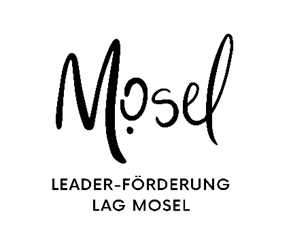 LAG Mosel 
c/o Kreisverwaltung Bernkastel-Wittlich
Frau Alina Rass
Fachbereich 06 - Kreisentwicklung
Postadresse: Kurfürstenstraße 16, 54516 Wittlich
Besucheradresse: Schlossstraße 2-4, 54516 WittlichTel.:06571 14-2298Fax:06571 14-42298E-Mail:alina.rass@bernkastel-wittlich.deInternet:www.bernkastel-wittlich.de